О переводе Покровской сельской библиотеки в пункт выдачиВ целях оптимизации библиотечной сети, в соответствии с Гражданским кодексом Российской Федерации, Федеральным законом Российской Федерации от 06.10.2003 № 131 –ФЗ «Об общих принципах организации местного самоуправления в Российской Федерации, Федеральным законом № 78-ФЗ от 29 декабря 1994 года «О библиотечном деле» и Методических рекомендаций по развитию сети организаций культуры и обеспеченности населения услугами организаций культуры (распоряжение МК РФ от 2 августа 2017 г.  № Р-965) администрация Мариинско-Посадского района Чувашской Республикип о с т а н о в л я е т:	 1. Покровскую сельскую библиотеку реорганизовать в библиотечный пункт выдачи литературы при Карабашской сельской библиотеке с сохранением помещения и штатной единицы 0,25 ставки.	2.  Контроль за исполнением данного постановления возложить на начальника отдела культуры и социального развития администрации Мариинско-Посадского района Упракину Э.П.	3. Настоящее постановление вступает в силу со дня его официального опубликования. Глава администрации Мариинско-Посадского района                                                                       В.Н. МустаевЧăваш  РеспубликинСĕнтĕрвăрри районĕнадминистрацийĕЙ Ы Ш Ǎ Н У                            № Сĕнтĕрвăрри  хули                                                              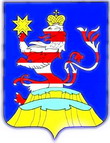 Чувашская  РеспубликаАдминистрацияМариинско-ПосадскогорайонаП О С Т А Н О В Л Е Н И Е20.04.2022 № 277г. Мариинский  Посад